Технологическая карта открытого урока в инклюзивном 1 классе.Предмет: Внеурочное занятие по финансовой грамотностиТема урока: Знатоки финансовТип урока: Урок развивающего контроляПрогнозируемые результаты1. Личностные: Овладение начальными навыками адаптации в мире финансовых отношений;Развитие самостоятельности и осознание личной ответственности за свои поступки.2. Метапредметные:Регулятивные результатыПонимание цели своих действий;Осуществление самоконтроля и взаимного контроля в совместной деятельности.Познавательные результаты:Развитие логического мышления при анализе своих доходов;Умение составлять простые планы с помощью учителя.Коммуникативные результаты:Умение излагать своё мнение и аргументировать свою точку зрения;Умение договариваться о распределении функций и ролей в совместной деятельности;3. Предметные: уметь группировать, классифицировать объекты, в соответствии с понятиями «расходы», «доходы»;Узнают что можно купить за деньги, а что нельзя.Дидактические средства: маршрутные листыОборудование: копилка, бумажные кошельки, классики, поощрительные билеты, карточки с пословицами и поговорками, презентация, мини принтер.Маршрутный лист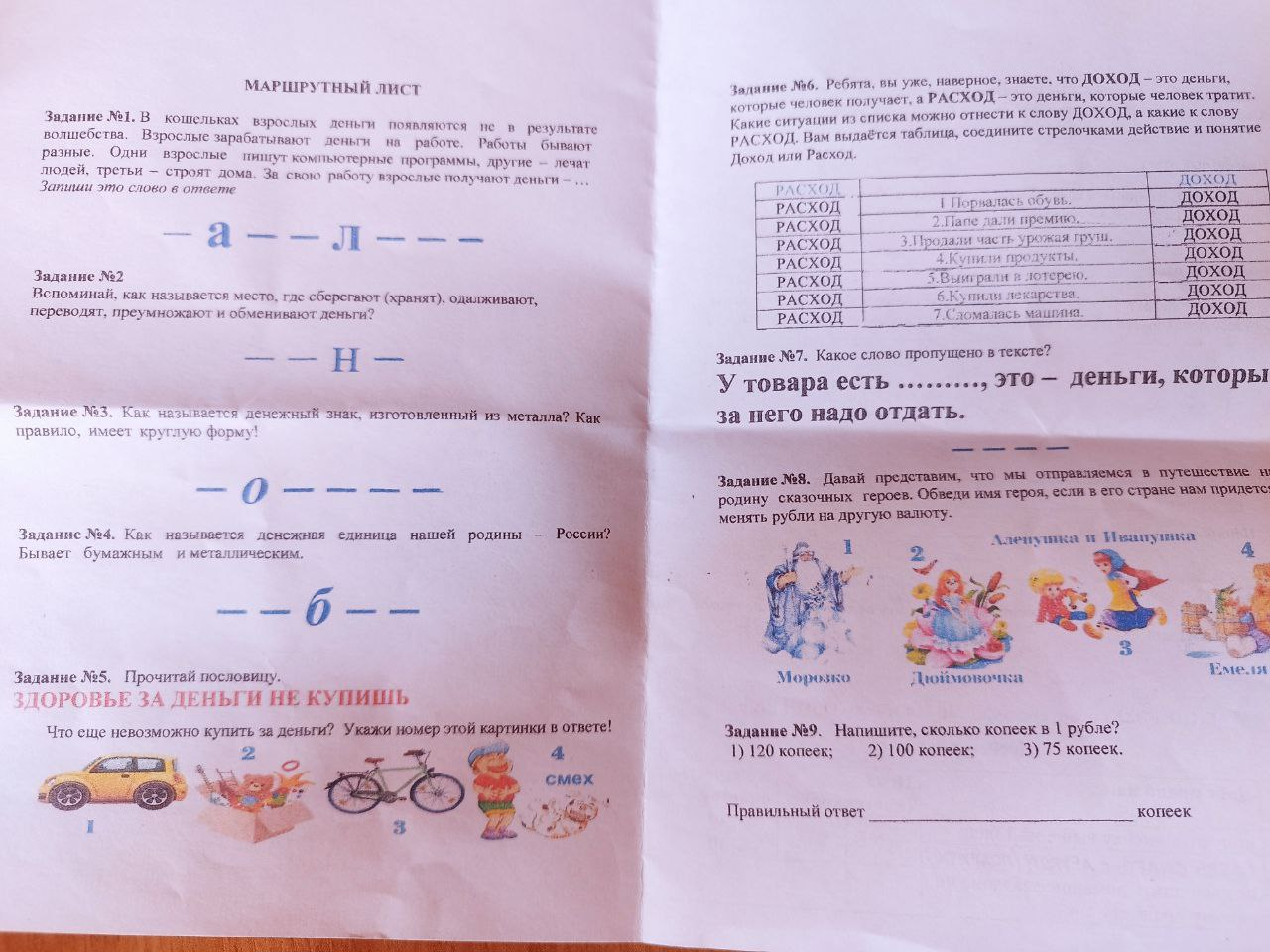 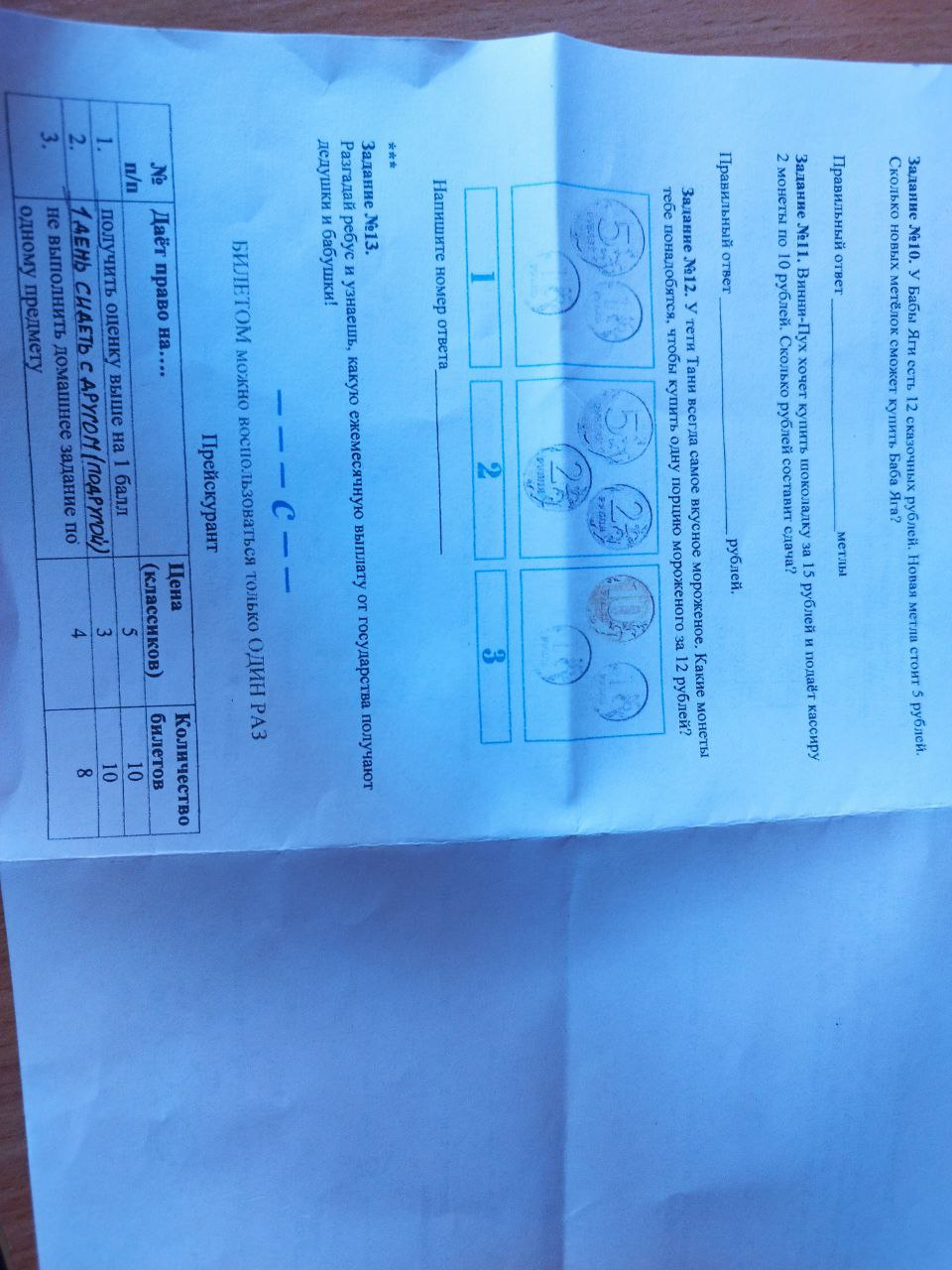 Этап урокаВиды работы, формы, методы, приемыСодержание педагогического взаимодействияСодержание педагогического взаимодействияЭтап урокаВиды работы, формы, методы, приемыДеятельность учителяДеятельность обучающихсяМотивационный этап.Приветственное словоПриветствует учащихся.Проверяет готовность обучающихся к занятию.Приветствуют учителя.Проверяют готовность к занятию.Актуализация знаний и осуществление пробного действия.Вступительная беседаВыводит на тему занятия. 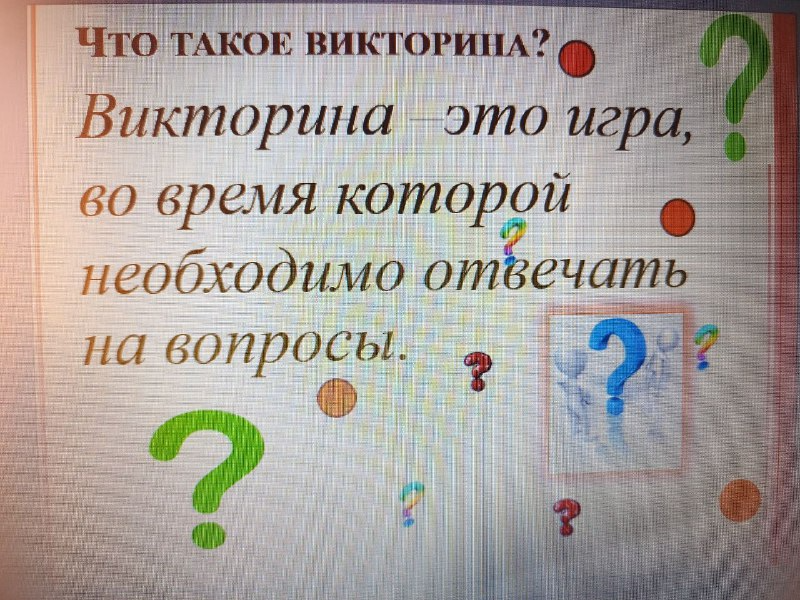 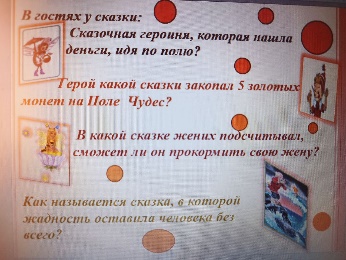 Отвечают на вопросы учителя на основе своего жизненного опыта.Отгадывают загадки.Фиксирование локальных затруднений.Обмен информацией между участникамиЗадает вопросы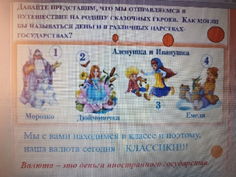 Высказывают свое мнение.Анализируют.Создание плана по решению проблемы.Коллективная работа/обмен информацией между участникамиПодводит к теме занятия и целям. Раздает бумажные кошельки.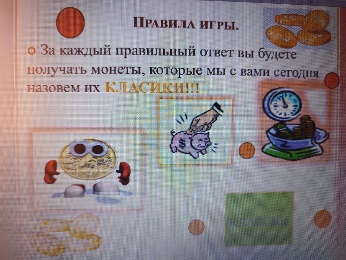 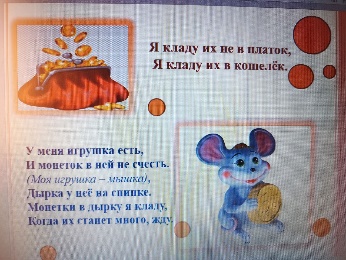 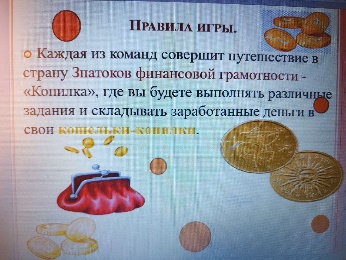 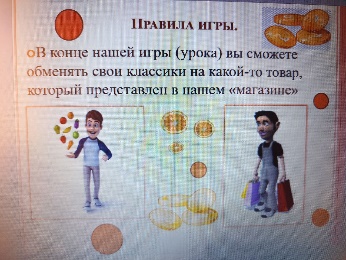 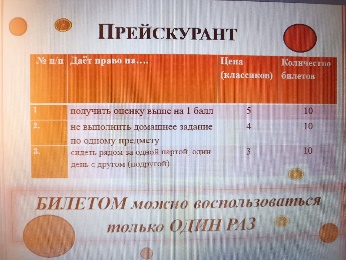 Формулируют тему и цель занятия.Знакомятся с планом занятия.Реализация на практике выбранного плана.Коллективная работа/фронтальное обсуждение, запись в маршрутном листеОрганизует проверку выполненных заданий в маршрутных листах.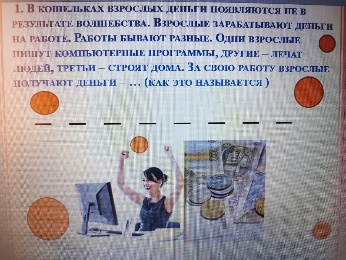 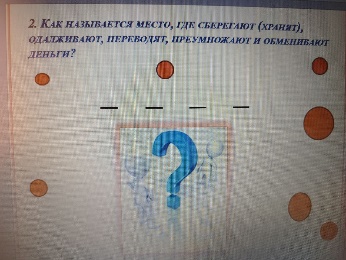 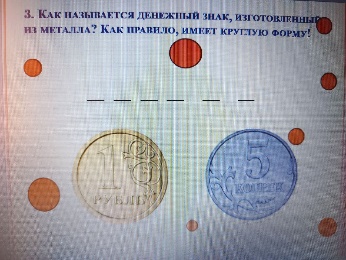 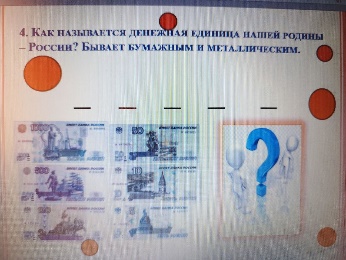 Заполняют маршрутный лист.Анализ работы.Решение задач творческого уровня.Физминутка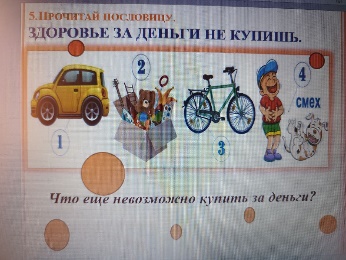 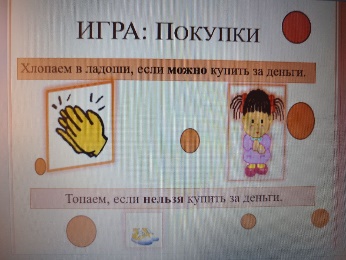 Торт, мама, велосипед, счастье, здоровье, дом.Выполняют движенияОбобщение видов затруднений.Групповая работа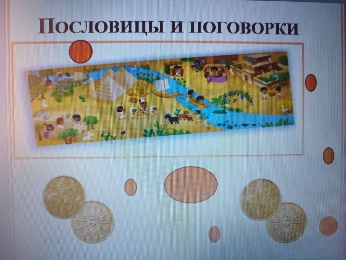 Не имей 100 рублей, а имей 100 друзей.Денег наживешь, без нужды проживешь.Бог дал здоровье в дань, а деньги сам достань.Деньги не пахнут.Распределяются в группы по 4 человека. Составляют пословицы. Обсуждают, анализируют.Осуществление самостоятельной работы и самопроверки с использованием эталонного образца.Индивидуальная работа, самостоятельная работаЗа правильные ответы, раздает классики.            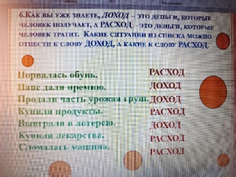 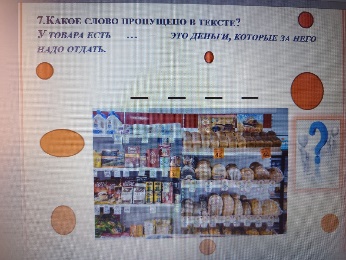 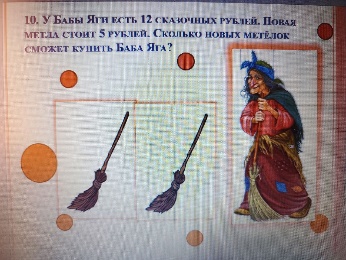 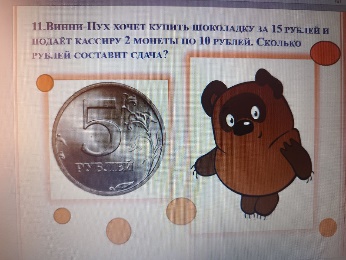 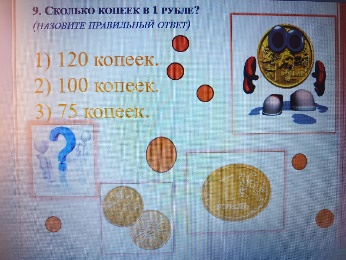 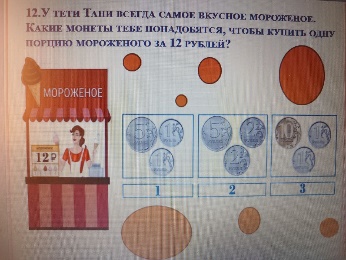 Игра «Покупки»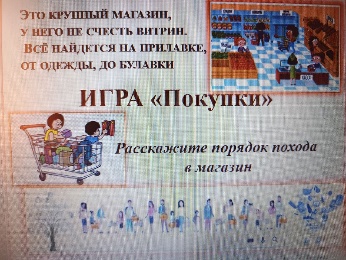 Продолжают работу в маршрутных листахСоставляют алгоритм похода в магазин.Рефлексия деятельности.Итог урока.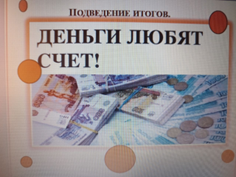 Напоминает, что за классики, на кассе, можно купить  поощрительный билет. 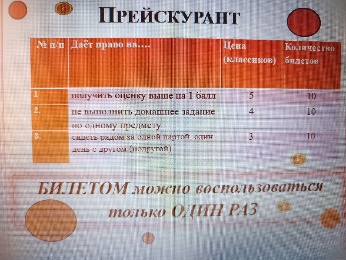 Обменивает классики на поощрительный билет и выдает кассовый чек.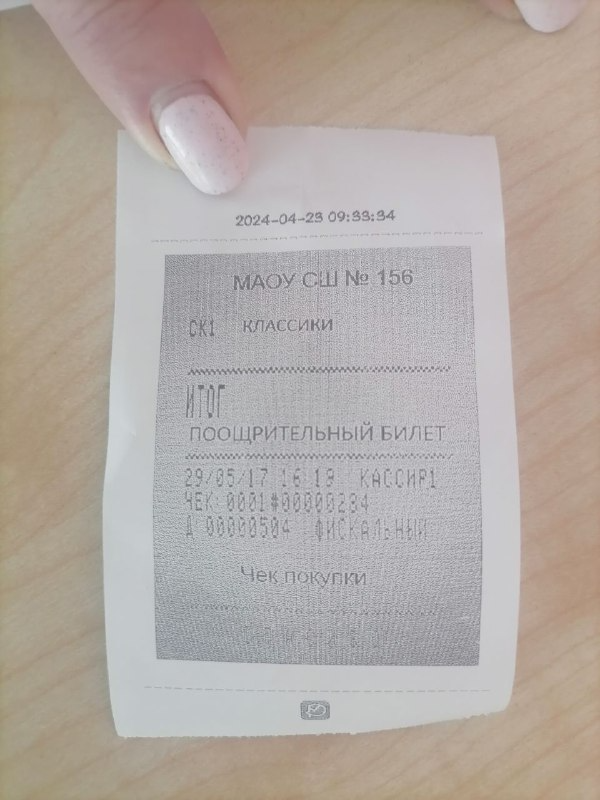 Предлагает критерии для оценки деятельности учащихся.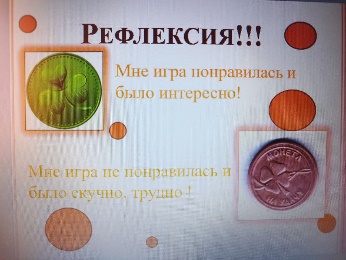 Благодарит детей за работу.Считают сколько классиков заработал каждый ученикПокупают за классики поощрительные билеты.Оценивают свою работу на уроке.